Based on TSAG-TD733 “Draft updated mapping of WTSA Resolutions and ITU-T A-Series Recommendations to TSAG Rapporteur groups”, TSAG-LS29 “LS on WTSA-20 regional focal points and coordinators”, and Corrigendum 1 to TSB Circular 234 “Interregional meeting for preparation of WTSA-20, virtual, 18 September 2020, 12:30 – 15:00 hours CEST”, the TSAG Rapporteur Group on review of Resolutions prepared an augmented table in the Annex, which consolidates information received from the regional telecommunication organization APT, Arab League, ATU, CEPT, CITEL, and RCC of their activities in their preparations of WTSA-20.In the table below the rightmost column “Proposal” reflects the commonalities/differences in the proposals among all regional organizations. Preliminary proposals are indicated as [prop].A contact sheet with information received from focal points and coordinators for WTSA-20 from regional organizations is available online at https://extranet.itu.int/sites/itu-t/wtsa-20/prepmeet/Lists/ContactSheet/DefViewContacts.aspx (featuring inputs from APT, ATU, CEPT, CITEL, and RCC).AnnexMapping of WTSA Resolutions and ITU-T A-Series Recommendations to TSAG Rapporteur groupsStatus: 22 September 2020Note - Preliminary proposals are indicated as [prop].Possible categories/classification of the proposals:Amd: Amendments, new/changed content, new provisionsCC: Collaboration & CoordinationCLA: ClarificationsEds: Editorials onlySLA: Streamlining-by-alignment with other ResolutionsSLM: Streamlining-by-mergingSLR: Streamlining-by-reduction/shorteningSLS: Streamlining-by-SuppressionSLx: Streamlining-by-???Upd: Updating references.Possible categorization of degree of consensus:A: broad consensusB: need further dialogueC: diverging views/no consensus._______________________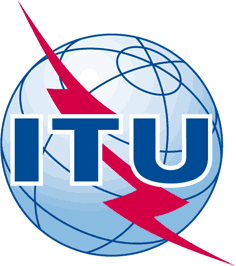 INTERNATIONAL TELECOMMUNICATION UNIONTELECOMMUNICATION
STANDARDIZATION SECTORSTUDY PERIOD 2017-2020INTERNATIONAL TELECOMMUNICATION UNIONTELECOMMUNICATION
STANDARDIZATION SECTORSTUDY PERIOD 2017-2020INTERNATIONAL TELECOMMUNICATION UNIONTELECOMMUNICATION
STANDARDIZATION SECTORSTUDY PERIOD 2017-2020TSAG-TD852R2TSAG-TD852R2INTERNATIONAL TELECOMMUNICATION UNIONTELECOMMUNICATION
STANDARDIZATION SECTORSTUDY PERIOD 2017-2020INTERNATIONAL TELECOMMUNICATION UNIONTELECOMMUNICATION
STANDARDIZATION SECTORSTUDY PERIOD 2017-2020INTERNATIONAL TELECOMMUNICATION UNIONTELECOMMUNICATION
STANDARDIZATION SECTORSTUDY PERIOD 2017-2020Interregional meetingInterregional meetingINTERNATIONAL TELECOMMUNICATION UNIONTELECOMMUNICATION
STANDARDIZATION SECTORSTUDY PERIOD 2017-2020INTERNATIONAL TELECOMMUNICATION UNIONTELECOMMUNICATION
STANDARDIZATION SECTORSTUDY PERIOD 2017-2020INTERNATIONAL TELECOMMUNICATION UNIONTELECOMMUNICATION
STANDARDIZATION SECTORSTUDY PERIOD 2017-2020Original: EnglishOriginal: EnglishQuestion(s):Question(s):Question(s):N/A, 18 September, 18 SeptemberTDTDTDTDTDTDSource:Source:Source:Rapporteur, TSAG RG-ResReviewRapporteur, TSAG RG-ResReviewRapporteur, TSAG RG-ResReviewTitle:Title:Title:IRM: Collection of activities of the regional organizations in their preparation of WTSA-20 with a mapping onto the WTSA Resolutions and ITU-T A-Series Recommendations to TSAG Rapporteur groupsIRM: Collection of activities of the regional organizations in their preparation of WTSA-20 with a mapping onto the WTSA Resolutions and ITU-T A-Series Recommendations to TSAG Rapporteur groupsIRM: Collection of activities of the regional organizations in their preparation of WTSA-20 with a mapping onto the WTSA Resolutions and ITU-T A-Series Recommendations to TSAG Rapporteur groupsPurpose:Purpose:Purpose:DiscussionDiscussionDiscussionContact:Contact:Vladimir Minkin
Rapporteur TSAG RG-ResReviewVladimir Minkin
Rapporteur TSAG RG-ResReviewVladimir Minkin
Rapporteur TSAG RG-ResReviewTel:	+7 (495) 261-9307
E-mail: minkin-itu@mail.ruKeywords:WTSA Resolutions; ITU-T A-Series Recommendations; TSAG Rapporteur groups; regional organizations; WTSA-20;Abstract:This TD provides a collection of activities of the regional organizations in their preparation of WTSA-20 with a mapping onto the WTSA Resolutions and ITU-T A-Series Recommendations to TSAG Rapporteur groups.WTSA ResolutionWTSA ResolutionTitleWTSA-16 Alloc.TSAG RGRegional Telecommunication Organization (RTO)Regional Telecommunication Organization (RTO)Regional Telecommunication Organization (RTO)Regional Telecommunication Organization (RTO)Regional Telecommunication Organization (RTO)Regional Telecommunication Organization (RTO)Proposal, degree of consensusAreas of commonalities, similar categories, streamlining text, modifications, study groups restructuring, new proposalsProposal, degree of consensusAreas of commonalities, similar categories, streamlining text, modifications, study groups restructuring, new proposalsWTSA ResolutionWTSA ResolutionTitleWTSA-16 Alloc.TSAG RGAPTArabATUCEPTCITELRCCProposal, degree of consensusAreas of commonalities, similar categories, streamlining text, modifications, study groups restructuring, new proposalsProposal, degree of consensusAreas of commonalities, similar categories, streamlining text, modifications, study groups restructuring, new proposalsRules and proceduresRules and proceduresRules and proceduresRules and proceduresRules and proceduresRules and proceduresRules and proceduresRules and proceduresRules and proceduresRules and proceduresRules and proceduresRules and proceduresRules and proceduresResolution 1Resolution 1Rules of procedure of the ITU Telecommunication Standardization SectorWG3AWM, RR (SS, CPTRG)MODMODMOD(SLM, Amd)[MOD]MODMODMODResolution 2Resolution 2ITU Telecommunication Standardization Sector study group responsibility and mandatesCom4WP (SS, RR, CPTRG)MODMODMODMODA: Commonality (Consensus) not to have more than 11, and not less than 8 study groups.A: Commonality (Consensus) to keep SG15 as is.A: 7 restructuring principlesB: ITU-T restructuring, study group mandates, Resolution 2 needs for discussionMODA: Commonality (Consensus) not to have more than 11, and not less than 8 study groups.A: Commonality (Consensus) to keep SG15 as is.A: 7 restructuring principlesB: ITU-T restructuring, study group mandates, Resolution 2 needs for discussionResolution 22Resolution 22Authorization for the Telecommunication Standardization Advisory Group to act between world telecommunication standardization assembliesCom3RR, CPTRG (WM WP, SS), TSAG PLEN[MOD]MODMOD(SLM)[MOD]MODA: Streamlining with SUP Res.45 (SLM)MODA: Streamlining with SUP Res.45 (SLM)Resolution 31Resolution 31Admission of entities or organizations to participate as Associates in the work of the ITU Telecommunication Standardization SectorCom3WM (RR)MODMODMODResolution 35Resolution 35Appointment and maximum term of office for chairmen and vice-chairmen of study groups of the Telecommunication Standardization Sector and of the Telecommunication Standardization Advisory GroupCom3RR (WM, WP)[SUP]SUPSUPSUP(SLS)SUPSUP(SLS)SUPA: Commonality (Consensus) on SUP Res.35 and on streamlining with PP Res.208. (SLS)SUPA: Commonality (Consensus) on SUP Res.35 and on streamlining with PP Res.208. (SLS)Resolution 40Resolution 40Regulatory aspects of the work of the ITU Telecommunication Standardization SectorWG4AWM (RR)MODMOD[MOD](Upd)[MOD]MODMODResolution 54Resolution 54Creation of, and assistance to, regional groupsWG4BCPTRG (WM, WP, SC, RR)MODMOD[MOD](Amd, CLA)MOD [MOD]MODMODResolution 68Resolution 68Evolving role of industry in the ITU Telecommunication Standardization SectorCom3SS (RR)MODMODMODResolution 74Resolution 74Admission of Sector Members from developing countries in the work of the ITU Telecommunication Standardization SectorWG4BWM (RR)[MOD]MODMODCollaboration and CoordinationCollaboration and CoordinationCollaboration and CoordinationCollaboration and CoordinationCollaboration and CoordinationCollaboration and CoordinationCollaboration and CoordinationCollaboration and CoordinationCollaboration and CoordinationCollaboration and CoordinationCollaboration and CoordinationCollaboration and CoordinationCollaboration and CoordinationResolution 7Resolution 7Collaboration with the International Organization for Standardization and the International Electrotechnical CommissionWG3BSC (WM, WP, RR)MODResolution 11Resolution 11Collaboration with the Postal Operations Council of the Universal Postal Union in the study of services concerning both the postal and the telecommunication sectorsWG3BSC (WM, WP, RR)[SUP]SUPSUPResolution 18Resolution 18Principles and procedures for the allocation of work to, and strengthening coordination and cooperation among, the ITU Radiocommunication, ITU Telecommunication Standardization and ITU Telecommunication Development SectorsWG3BSC, RR (WM, WP, SOP)[MOD](Upd, CC, SLR, Amd, Eds)MOD[MOD]MOD(SLR)MODMODResolution 45Resolution 45Effective coordination of standardization work across study groups in the ITU Telecommunication Standardization Sector and the role of the ITU Telecommunication Standardization Advisory GroupWG3BSS, RR (WM, SC)[SUP]SUPSUP(SLS)[SUP]SUPA: Commonality (Consensus) on SUP Res.45 and on streamlining into Res.22 (SLS)SUPA: Commonality (Consensus) on SUP Res.45 and on streamlining into Res.22 (SLS)AdministrationAdministrationAdministrationAdministrationAdministrationAdministrationAdministrationAdministrationAdministrationAdministrationAdministrationAdministrationAdministrationResolution 32Resolution 32Strengthening electronic working methods for the work of the ITU Telecommunication Standardization SectorWG3AWM (SC, RR)[MOD]
(Amd)MODSUPMOD or SUP?MOD or SUP?Resolution 34Resolution 34Voluntary contributionsCom3(SOP, RR), TSAG PLENResolution 43Resolution 43Regional preparations for world telecommunication standardization assembliesWG4BRR (WM WP,)MODMOD(Upd, Amd)MOD(SLx)MODMODResolution 59Resolution 59Enhancing participation of telecommunication operators from developing countriesWG4B(RR), TSAG PLENMOD[MOD] or [SUP]SUPMOD or SUP?MOD or SUP?Resolution 66Resolution 66Technology Watch in the Telecommunication Standardization BureauCom3SS (RR)SUPSUPSUPResolution 67Resolution 67Use in the ITU Telecommunication Standardization Sector of the languages of the Union on an equal footingCom3RR (WM, WP)[MOD]MODMOD(SLA, SLR)MOD(SLx)MODMODResolution 80Resolution 80Acknowledging the active involvement of the membership in the development of ITU Telecommunication Standardization Sector deliverablesCom3WM (RR)Resolution 83Resolution 83Evaluation of the implementation of resolutions of the World Telecommunication Standardization AssemblyCom3SS, RRResolution 91Resolution 91Enhancing access to an electronic repository of information on numbering plans published by the ITU Telecommunication Standardization SectorCom4WM (RR)[MOD](CLA, Amd)MOD[MOD]MODMODThematic TopicsThematic TopicsThematic TopicsThematic TopicsThematic TopicsThematic TopicsThematic TopicsThematic TopicsThematic TopicsThematic TopicsThematic TopicsResolution 20Resolution 20Procedures for allocation and management of international telecommunication numbering, naming, addressing and identification resourcesWG4AWP (RR)MODMOD[MOD](CLA)MODMODMODResolution 29Resolution 29Alternative calling procedures on international telecommunication networksWG4AWP (RR)MODMOD[MOD](CLA)MODMODResolution 47Resolution 47Country code top-level domain namesWG4AWP (RR)Resolution 48Resolution 48Internationalized (multilingual) domain namesWG4AWP (RR)MOD(Amd, Upd, SLA)MODMODResolution 49Resolution 49ENUMWG4AWP (RR)MODResolution 50Resolution 50CybersecurityWG4AWP (RR)[MOD]MODMODMOD(SLA, CC, Amd)[MOD][MOD]MODA: Commonality (Consensus) for MODMODA: Commonality (Consensus) for MODResolution 52Resolution 52Countering and combating spamWG4AWP (SC, RR)[MOD]MOD[MOD]MODMODResolution 58Resolution 58Encouraging the creation of national computer incident response teams, particularly for developing countriesWG4AWP (SC, RR)[MOD]MODMODMODResolution 60Resolution 60Responding to the challenges of the evolution of the identification/numbering system and its convergence with IP-based systems/networksWG4AWP (RR)[MOD]MOD[MOD](CLA)MODMODResolution 61Resolution 61Countering and combating misappropriation and misuse of international telecommunication numbering resourcesWG4AWP (RR)[MOD](CLA)MOD[MOD]MODMODResolution 62Resolution 62Dispute settlementWG4AWP (RR)Resolution 64Resolution 64Internet protocol address allocation and facilitating the transition to and deployment of IPv6WG4AWP (SC, RR)[MOD]MOD(SLA,CC)MODMODMODResolution 65Resolution 65Calling party number delivery, calling line identification and origin identificationWG4AWP (RR)MODMODMODMODResolution 69Resolution 69Non-discriminatory access and use of Internet resourcesWG4AWP (SC, RR)Resolution 72Resolution 72Measurement and assessment concerns related to human exposure to electromagnetic fieldsCom4RR (WP, SC)[MOD]MODMOD[MOD](SLR, Upd, CC, Amd)MODMOD(SLx)MODA: Commonality (Consensus) for MODMODA: Commonality (Consensus) for MODResolution 73Resolution 73Information and communication technologies, environment and climate changeCom4RR, WP (SC)[MOD]MODMOD(SLR, Upd, Amd)MODMOD(SLx)MODMODResolution 76Resolution 76Studies related to conformance and interoperability testing, assistance to developing countries, and a possible future ITU Mark programmeCom4WP (SC, RR)[MOD](Upd, Amd)MODMODMODMODMODResolution 77Resolution 77Enhancing the standardization work in the ITU Telecommunication Standardization Sector for software-defined networkingCom4WP (SC, RR)[MOD]SUP[MOD] or SUP?[MOD] or SUP?Resolution 78Resolution 78Information and communication technology applications and standards for improved access to e-health servicesCom4WP (SC, RR)[MOD]MODMODResolution 79Resolution 79The role of telecommunications/information and communication technologies in handling and controlling e-waste from telecommunication and information technology equipment and methods of treating itCom4WP (SC, RR)[MOD](Upd, Amd, CC)MOD[MOD]MODMODResolution 84Resolution 84Studies concerning the protection of users of telecommunication/information and communication technology servicesCom4(SC, RR), TSAG PLEN[MOD]MODMODMODMODResolution 88Resolution 88International mobile roamingCom4WP (SC, RR)[MOD]MODMODMODResolution 89Resolution 89Promoting the use of information and communication technologies to bridge the financial inclusion gapCom4WP (RR)[MOD][MOD]MODMODResolution 90Resolution 90Open source in the ITU Telecommunication Standardization SectorCom4SC (RR)SUP[MOD]MOD or SUP?MOD or SUP?Resolution 92Resolution 92Enhancing the standardization activities in the ITU Telecommunication Standardization Sector related to non-radio aspects of international mobile telecommunicationsCom4WP (SC, RR)[MOD]MOD[MOD]MODMODResolution 93Resolution 93Interconnection of 4G, IMT-2020 networks and beyondCom4WP (SC, RR)[MOD]MODMODResolution 94Resolution 94Standardization work in the ITU Telecommunication Standardization Sector for cloud-based event data technologyCom4WP (RR)Resolution 95Resolution 95ITU Telecommunication Standardization Sector initiatives to raise awareness on best practices and policies related to service qualityCom4WP (SC, RR)[MOD]MODMODMODResolution 96Resolution 96ITU Telecommunication Standardization Sector studies for combating counterfeit telecommunication/information and communication technology devicesCom4WP (SC, RR)[MOD]MODMODMODMODResolution 97Resolution 97Combating mobile telecommunication device theftCom4WP (SC, RR)[MOD]NOC or [MOD]MODMOD or NOC?MOD or NOC?Resolution 98Resolution 98Enhancing the standardization of Internet of things and smart cities and communities for global developmentCom4WP (SC, RR)[MOD]MODMOD[MOD][MOD]A: MODA: MODOpinion 1Opinion 1Practical application of network externality premiumWG4AWP (RR)GenericGenericGenericGenericGenericGenericGenericGenericGenericGenericGenericResolution 44 Resolution 44 Bridging the standardization gap between developing and developed countriesWG4BWP, RR (SC)MODMODMODMOD(SLx)MODMODResolution 55Resolution 55Promoting gender equality in ITU Telecommunication Standardization Sector activitiesCom3(RR), TSAG PLEN[MOD]
(Amd)MODResolution 70Resolution 70Telecommunication/information and communication technology accessibility for persons with disabilitiesCom3RR (WM, WP)MOD(SLx)MODMODResolution 75Resolution 75The ITU Telecommunication Standardization Sector's contribution in implementing the outcomes of the World Summit on the Information Society, taking into account the 2030 Agenda for Sustainable DevelopmentWG4BRR, WPMODMOD(SLR, SLA)MOD(SLx)MODMODResolution 85Resolution 85Strengthening and diversifying the resources of the ITU Telecommunication Standardization SectorCom4SOP (RR), TSAG PLENMODMODMODResolution 86Resolution 86Facilitating the implementation of the Smart Africa ManifestoWG4BWP (RR)Resolution 87Resolution 87Participation of the ITU Telecommunication Standardization Sector in the periodic review and revision of the International Telecommunication RegulationsCom4(RR), TSAG PLENMOD[MOD]MODMODNew proposed ResolutionsNew proposed ResolutionsNew proposed ResolutionsNew proposed ResolutionsNew proposed ResolutionsNew proposed ResolutionsNew proposed ResolutionsNew proposed ResolutionsNew proposed ResolutionsNew proposed ResolutionsNew proposed ResolutionsNew proposed ResolutionsNew proposed ResolutionsEffectiveness of ITU-TWPADDADDADDThe importance of industry engagement in the work of the ITU-TSC[ADD](CC)ADDADDADDStrengthening ITU-T Standardization Activities using Artificial Intelligence[ADD]ADDADDITU-T’s role in facilitating the use of ICTs to prevent global pandemics[ADD]ADDADDReviewing the structure of ITU-T SGsADDADDADDICT role in early detection global pandemicADDADDADDSMART cable systems[ADD](CC)ADDADDHarmonized emergency Call number for AfricaADDADDADDNew study question OTTADDADDADDEmerging Technologies (AI, Blockchain, etc)ADDADDADDBig data[ADD]ADDADDUsing Hexadecimal Numbering to Define MSISDN and IMSIADDADDADDITU-T A-series Recommendations and A-series SupplementsITU-T A-series Recommendations and A-series SupplementsITU-T A-series Recommendations and A-series SupplementsITU-T A-series Recommendations and A-series SupplementsITU-T A-series Recommendations and A-series SupplementsITU-T A-series Recommendations and A-series SupplementsITU-T A-series Recommendations and A-series SupplementsITU-T A-series Recommendations and A-series SupplementsITU-T A-series Recommendations and A-series SupplementsITU-T A-series Recommendations and A-series SupplementsITU-T A-series Recommendations and A-series SupplementsITU-T A-series Recommendations and A-series SupplementsITU-T A-series Recommendations and A-series SupplementsITU-T A.1ITU-T A.1Working methods for study groups of the ITU Telecommunication Standardization SectorWG3AWM[MOD]MOD[MOD](Amd)MODMODITU-T A.2ITU-T A.2Presentation of contributions to the ITU Telecommunication Standardization SectorWG3BWM[MOD](Amd)MODMODITU-T A.4ITU-T A.4Communication process between the ITU Telecommunication Standardization Sector and forums and consortiaWG3BSC (WM)ITU-T A.5ITU-T A.5Generic procedures for including references to documents of other organizations in ITU-T RecommendationsWG3BSC (WM)[MOD](Amd)MODMODITU-T A.6ITU-T A.6Cooperation and exchange of information between the ITU Telecommunication Standardization Sector and national and regional standards development organizationsWG3BSC (WM)ITU-T A.7ITU-T A.7Focus groups: Establishment and working proceduresCom3WM[MOD][MOD](Amd)[MOD]MODMODITU-T A.8ITU-T A.8Alternative approval process for new and revised ITU-T RecommendationsCom3WM[MOD][MOD](Amd)MODMODITU-T A.11ITU-T A.11Publication of ITU-T Recommendations and World Telecommunication Standardization Assembly proceedingsCom3WMITU-T A.12ITU-T A.12Identification and layout of ITU-T RecommendationsCom3WMITU-T A.13ITU-T A.13Non-normative ITU-T publications, including Supplements to ITU-T RecommendationsCom3WMMODMODMODITU-T A.23ITU-T A.23Collaboration with the International Organization for Standardization (ISO) and the International Electrotechnical Commission (IEC) on information technologyWG3BSC (WM)ITU-T A.25ITU-T A.25Generic procedures for incorporating text between ITU-T and other organizationsWG3BSC (WM)MODMODMODITU-T A.31ITU-T A.31Guidelines and coordination requirements for the organization of ITU-T workshops and seminarsCom3WMITU-T A.Supp2ITU-T A.Supp2Guidelines on interoperability experimentsCom3WMITU-T A.Supp 3ITU-T A.Supp 3IETF and ITU-T collaboration guidelinesWG3BSC (WM)ITU-T A.Supp 4ITU-T A.Supp 4Supplement on guidelines for remote participationWG3AWMITU-T A.Supp 5ITU-T A.Supp 5Guidelines for collaboration and exchange of information with other organizationsWG3BSC (WM)